 TURNIEJ SZACHOWY Z OKAZJI DNI POŁCZYNA-ZDROJU W  KATEGORII SENIORZY I JUNIORZY1.Organizator turnieju:- UMiG Połczyn-Zdrój- Klub szachowy „Caissa” Połczyn – Zdrój2. Termin i miejsce:Zawody rozegrane zostaną 27 lipca  /niedziela/ 2014rW Gimnazjum w Połczynie Zdroju   ul. Mieszka I-go 19. Rozpoczęcie turnieju godzina 10.00.Zapisy w dniu zawodów  od godziny 9.303.System rozgrywek Zawody rozegrane zostaną systemem szwajcarskim na dystansie 9 rund, tempo gry: 15 minut na zawodnika. 4.NagrodyDla  uczestników turnieju przewidziane są puchary, medale, nagrody rzeczowe oraz nagrody pieniężne z wpisowego/po odliczeniu kosztów organizatora/. Słodki poczęstunek.5.Wpisowe: seniorzy 10zł, juniorzy do 16 lat i do kat.1400 gratis6.Kontakt z organizatorem telefon: 721 127 792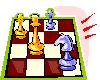 